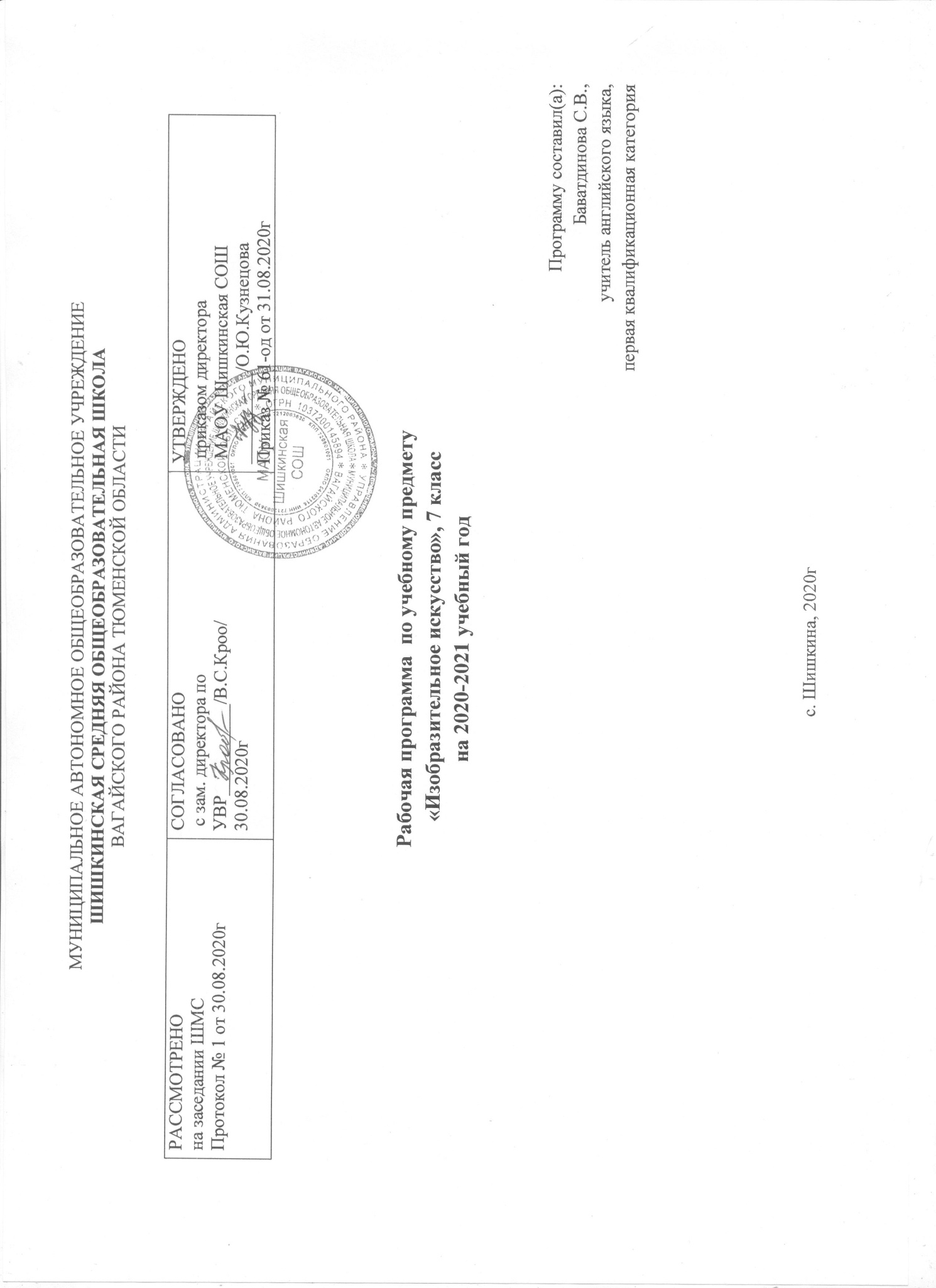 I. Планируемые результаты освоение учебного предметаЗанятия по изобразительному искусству в соответствии с требованиями к результатам освоения основной образовательной пр. общего образования федерального государственного образовательного стандарта направлены на достижение учащимися личностных, метапредметных и предметных результатов.Личностные результаты освоения основной образовательной программы основного общего образования должны отражать:– воспитание российской гражданской идентичности: патриотизма, уважения к Отечеству, прошлому и настоящему многонационального народа России; осознание своей этнической принадлежности, знание истории, языка, культуры своего народа, своего края, основ культурного наследия народов России и человечества; усвоение гуманистических, демократических и традиционных ценностей многонационального российского общества; воспитание чувства ответственности и долга перед Родиной;– формирование ответственного отношения к учению, готовности и способности, обучающихся к саморазвитию и самообразованию на основе мотивации к обучению и познанию, осознанному выбору и построению дальнейшей индивидуальной траектории образования на базе ориентировки в мире профессий, с учетом устойчивых познавательных интересов, а также на основе формирования уважительного отношения к труду;– формирование целостного мировоззрения, соответствующего современному уровню развития науки и общественной практики, учитывающего социальное, культурное, языковое, духовное многообразие современного мира;– формирование осознанного, уважительного и доброжелательного отношения к другому человеку. Его мнению, мировоззрению, культуре, языку, вере, гражданской позиции. К истории, культуре, религии, традициям, языкам, ценностям народов России и народов мира; готовности и способности вести диалог с другими людьми и достигать в нем взаимопонимания;– освоение социальных норм, правил поведения; участие в школьном самоуправлении и общественной жизни в пределах возрастных компетенций с учетом региональных, этнокультурных, социальных и экономических особенностей;– развитие морального сознания, формирование нравственных чувств и нравственного поведения, осознанного и ответственного отношения к собственным поступкам;– формирование коммуникативной компетентности в общении и сотрудничестве со сверстниками, детьми старшего и младшего возраста, взрослыми в процессе образовательной, общественно полезной, учебно-исследовательской, творческой и других видов деятельности;– формирование ценности здорового и безопасного образа жизни; усвоение правил индивидуального и коллективного безопасного поведения в чрезвычайных ситуациях, угрожающих жизни и здоровью людей, правил поведения на транспорте и на дорогах;– формирование основ экологической культуры соответствующей современному уровню экологического мышления, развитие опыта экологически ориентированной и практической деятельности в жизненных ситуациях;– осознание значения семьи в жизни человека и общества, принятие ценности семейной жизни, уважительное и заботливое отношение к членам своей семьи;– развитие эстетического сознания через освоение художественного наследия народов России и мира, творческой деятельности эстетического характера.Метапредметные результаты освоения основной образовательной программы основного общего образования должны отражать:– умение самостоятельно определять цели своего обучения, ставить и формулировать  для  себя  новые  задачи  в  учебе  и  познавательной деятельности, развивать мотивы и интересы своей познавательной деятельности;– умение соотносить свои действия с планируемыми результатами, осуществлять контроль своей деятельности в процессе достижения результата, определять способы действий в рамках предложенных условий и требований, корректировать свои действия в соответствии с изменяющейся ситуацией;– умение оценивать правильность выполнения учебной задачи, собственные возможности ее решения;– владение основами самоконтроля, самооценки, принятия решений и осуществления осознанного выбора в учебной и познавательной деятельности;– умение определять понятия, создавать обобщения, устанавливать аналогии, классифицировать, самостоятельно выбирать основания и критерии для классификации, устанавливать причинно-следственные связи, строить логическое рассуждение, умозаключение (индуктивное, дедуктивное и по аналогии) и делать выводы;– умение организовывать учебное сотрудничество и совместную деятельность с учителем и сверстниками; работать индивидуально и в группе: находить общее решение и разрешать конфликты на основе согласования позиций и учета интересов; формулировать, аргументировать и отстаивать свое мнение;– умение осознанно использовать речевые средства в соответствии с задачей коммуникации для выражения своих чувств, мыслей и потребностей; планирования и регуляции своей деятельности; владение монологической контекстной речью;– формирование и развитие компетентности в области использования информационно-коммуникационных технологий (ИКТ-компетенции).Предметные результаты характеризуют опыт учащихся.Предметные результаты освоения основной образовательной программы основного общего образования с учетом общих требований стандарта и специфики изучаемых предметов, входящих в состав предметных областей, должны обеспечивать успешное обучение на следующей ступени общего образования.Предметные результаты изучения предметной области «Изобразительное искусство» должны отражать:– формирование основ художественной культуры обучающихся как части их общей духовной культуры, как особого способа познания жизни и средства организации общения; развитие эстетического, эмоционально-ценностного видения окружающего мира; развитие наблюдательности, способности к сопереживанию, зрительной памяти, ассоциативного мышления, художественного вкуса и творческого воображения;– развитие визуально-пространственного мышления как формы эмоционально-ценностного освоения мира, самовыражения и ориентации в художественном и нравственном пространстве культуры;– освоение художественной культуры во всем многообразии ее видов, жанров и стилей как материального выражения духовных ценностей, воплощенных в пространственных формах (фольклорное художественное творчество разных народов, классические произведения отечественного и зарубежного искусства, искусство современности);– воспитание уважения к истории культуры своего Отечества, выраженной в архитектуре, изобразительном искусстве, в национальных образах предметно-материальной и пространственной среды, в понимании красоты человека;– приобретение  опыта  создания  художественного образа  в  разных видах и жанрах визуально-пространственных искусств: изобразительных (живопись, графика, скульптура), декоративно-прикладных, в архитектуре и дизайне; приобретение опыта работы над визуальным образом в синтетических искусствах (театр и кино);– приобретение опыта работы различными художественными материалами и в разных техниках в различных видах визуально-пространственных искусств, в специфических формах художественной деятельности, в том числе базирующихся на ИКТ (цифровая фотография, видеозапись, компьютерная графика, мультипликация и анимация);– развитие потребности в общении с произведениями изобразительного искусства, освоение практических умений и навыков восприятия; формирование активного отношения к традициям художественной культуры как смысловой, эстетической и личностно значимой ценности.В итоге освоения программы учащиеся должны:– знать о жанровой системе в изобразительном искусстве и ее значении для анализа развития искусства и понимания изменений видения мира, а, следовательно, и способов его изображения;– знать о роли и истории тематической картины в изобразительном искусстве и ее жанровых видах (бытовой и исторический жанр, мифологическая и библейская темы в искусстве);– понимать процесс работы художника над картиной, смысл каждого этапа этой работы, роль эскизов и этюдов;– знать о композиции как о целостности и образном строе произведения, о композиционном построении произведения, роли формата, выразительном значении размера произведения, соотношении целого и детали, значении каждого фрагмента и его метафорическом смысле;– чувствовать поэтическую красоту повседневности, раскрываемую в творчестве художников; понимать роль искусства в утверждении значительности каждого момента жизни человека, в понимании и ощущении человеком своего бытия и красоты мира;– знать о роли искусства в создании памятников в честь больших исторических событий, о влиянии образа, созданного художником, на понимание событий истории;– знать о роли изобразительного искусства в понимании вечных тем жизни, в создании культурного контекста;– знать о поэтическом (метафорическом) претворении реальности во всех жанрах изобразительного искусства; о разнице сюжета и содержания в картине; о роли конструктивного, изобразительного и декоративного начал в живописи, графике и скульптуре; понимать роль художественной иллюстрации;– называть наиболее значимые произведения на исторические и библейские темы в европейском и отечественном искусстве; понимать особую культуростроительную роль русской тематической картины XIX–XX столетий;– иметь представление об историческом художественном процессе, о содержательных изменениях картины мира и способах ее выражения, о существовании стилей и направлений в искусстве, о роли творческой индивидуальности художника;– иметь представление о сложном, противоречивом и насыщенном художественными событиями пути российского и мирового изобразительного искусства в XX веке;– получить первичные навыки передачи пропорций и движений фигуры человека с натуры и по представлению;– научиться владеть материалами живописи, графики и лепки на доступном возрасту уровне;– развивать навыки наблюдательности, способность образного видения окружающей ежедневной жизни, формирующие чуткость и активность восприятия реальности;– получить навыки соотнесения собственных переживаний с контекстами художественной культуры; получить творческий опыт в построении тематических композиций, предполагающий сбор художественно-познавательного материала, формирование авторской позиции по выбранной теме и поиски способа ее выражения.II. Содержание РАБОЧЕЙ ПРОГРАММЫ ПО изобразительному искусствуИзображение фигуры человека и образ человека. 8 часов Изображение фигуры человека в истории искусств. Пропорции и строение фигуры. Красота фигуры человека в движении человека.  Великие скульпторы. Человек и его профессия. Понимание красоты человекаПоэзия повседневности. 11 часов.Поэзия повседневности жизни в искусстве разных народов.  Бытовой и исторический жанры. Творчество А. Г. Венецианова и П. А. Федотова. Творчество художников передвижников. Государственная Третьяковская галерея. Праздник и карнавал в изобразительном искусстве.Великие темы жизни. 10 часовМонументальная живопись. Искусство Древней Руси. Библейские темы в станковой живописи. Тематическая картина в русском искусстве 19 века. Монументальная скульптура и образ истории народа. Тема Великой Отечественной войны в станковом и монументальном искусстве.Реальность жизни и художественный образ. 5 часовИскусство иллюстрации. Слово и изображение. История искусства и история человечества. Стиль и направление в изобразительном искусстве. Зрительные умения и их значение для современного человека Личность художника и мир его времени в произведениях искусства.III.Тематическое планирование с указанием количества часов, отводимых на освоение каждой темыТема раздела/ количество часов  № урокаТема урока/количество часовТема №1. Изображение фигуры человека и образ человека.(8 часов)1Изображение фигуры человека в истории искусств-1Тема №1. Изображение фигуры человека и образ человека.(8 часов)2Пропорции и строение фигуры человека-1Тема №1. Изображение фигуры человека и образ человека.(8 часов)3Красота фигуры человека в движениим-1Тема №1. Изображение фигуры человека и образ человека.(8 часов)4Лепка фигуры человека-1Тема №1. Изображение фигуры человека и образ человека.(8 часов)5Изображение фигуры человека в истории скульптуры. Великие скульпторы-1Тема №1. Изображение фигуры человека и образ человека.(8 часов)6Изображение фигуры человека-1Тема №1. Изображение фигуры человека и образ человека.(8 часов)7Набросок фигуры человека с натуры-1Тема №1. Изображение фигуры человека и образ человека.(8 часов)8Человек и его профессия. Понимание красоты человека-1Тема №2. Поэзия повседневности.(11 часов)9Поэзия повседневности жизни в искусстве разных народов. -1Тема №2. Поэзия повседневности.(11 часов)10Тематическая картина. Бытовой и исторический жанры-1Тема №2. Поэзия повседневности.(11 часов)11Творчество А. Г. Венецианова и П. А. Федотова-1Тема №2. Поэзия повседневности.(11 часов)12Творчество художников передвижников.Р/к. Творчество художников Тюменской области-1Тема №2. Поэзия повседневности.(11 часов)13Государственная Третьяковская галерея-1Тема №2. Поэзия повседневности.(11 часов)14Сюжет и содержание в картине. -1Тема №2. Поэзия повседневности.(11 часов)15,16Жизнь в моём городе в прошлых веках (историческая тема в бытовом жанре) -2Тема №2. Поэзия повседневности.(11 часов)17,18Жизнь каждого дня – большая тема в искусстве-2Тема №2. Поэзия повседневности.(11 часов)19Праздник и карнавал в изобразительном искусстве (тема праздника в бытовом жанре) -1Тема №3. Великие темы жизни.(10 часов)20Монументальная живопись-1Тема №3. Великие темы жизни.(10 часов)21,22Искусство Древней Руси-2Тема №3. Великие темы жизни.(10 часов)23Интегрированный урок. Архитектура в Сибири в середине 16 века. Библейские темы в станковой живописи.Р/к. Архитектура соборов Тюменской области-1Тема №3. Великие темы жизни.(10 часов)24Тематическая картина в русском искусстве 19 века-1Тема №3. Великие темы жизни.(10 часов)25,26Процесс работы над тематической картиной-2Тема №3. Великие темы жизни.(10 часов)27,28Монументальная скульптура и образ истории народа-2Тема №3. Великие темы жизни.(10 часов)29Тема Великой Отечественной войны в станковом и монументальном искусствеР/к. Героическое прошлое нашей Родины в произведениях изобразительного искусства-1Тема №4. Реальность жизни и художественный образ.(5 часов)30,31,32Искусство иллюстрации. Слово и изображение.Р/к. Иллюстрирование русских сказок. -3Тема №4. Реальность жизни и художественный образ.(5 часов)33История искусства и история человечества. Стиль и направление в изобразительном искусстве-1Тема №4. Реальность жизни и художественный образ.(5 часов)34Зрительные умения и их значение для современного человека Личность художника и мир его времени в произведениях искусства-1